Практическое задание №14Тема: Использование встроенных математических и статистических функций. Сортировка таблицЗадание:На основе задачи (данных) составить электронную таблицу.С помощью встроенных математических формул произвести вычисления.Задача: Валя, Юра, Костя, Марина и Света пошли в магазин за фруктами. Валя купила 2 кг яблок, 3 кг бананов, 1 кг апельсинов и 4 кг груш. Юра купил 1 кг яблок, 2 кг бананов, 4 кг апельсинов и 2 кг груш. Костя купил 3 кг яблок, 5 кг бананов, 2 кг апельсинов и 1 кг груш. Марина купила 3 кг яблок, 2 кг бананов, 2 кг апельсинов и 1 кг груш. Света купила всех фруктов по 2 кг.Порядок выполнения:На рабочем столе найти значок Microsoft Office Excel 2007 , двойным щелчком открыть программу.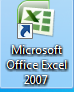 Ввести названия строк и столбцов:  в ячейки (столбцы) B1-E1 ввести названия фруктов, а в ячейки (строки) A2-A6 ввести имена ребят.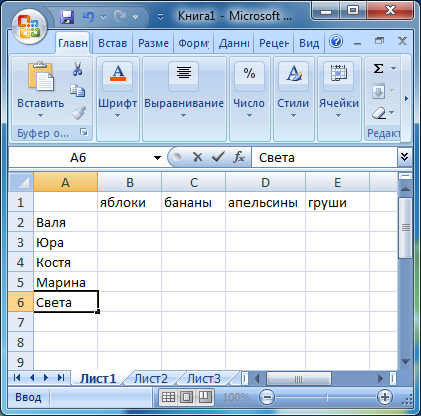 Согласно тексту задачи ввести количество фруктов (цифрами) каждого из ребят.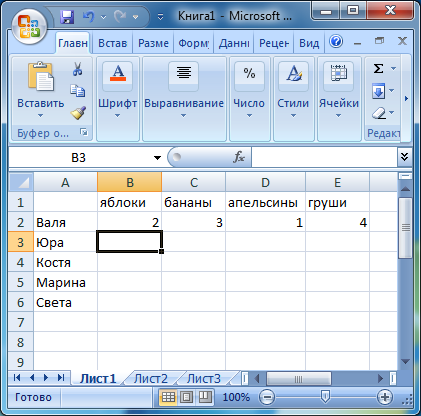 Затем ввести стоимость фруктов.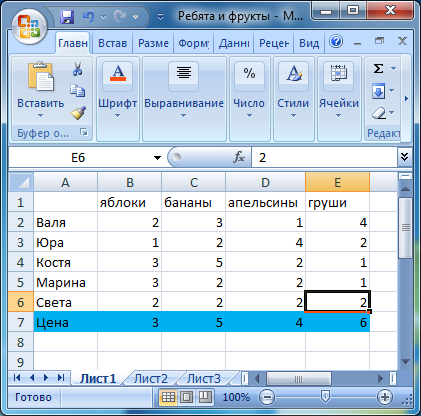 Добавить к таблице столбец, в котором будет вычисляться общая сумма, которую заплатил каждый из ребят. Встать в ячейку F2, поставить знак «=»  и ввести формулу, выделяя ячейки.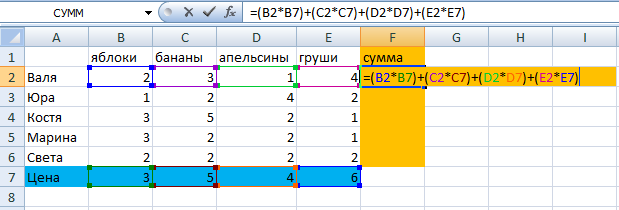 Нажать кнопку Enter на клавиатуре.Таким же образом вычислить сумму покупки у остальных ребят.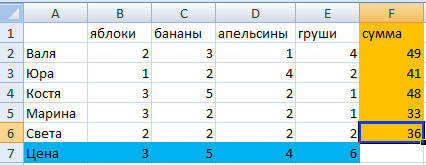 Вычислить общую сумму покупок ребят. Нажать ячейку E8 и подписать «Общая сумма». Перейти в ячейку F8, поставить знак «=».Нажать кнопку «Вставить функцию».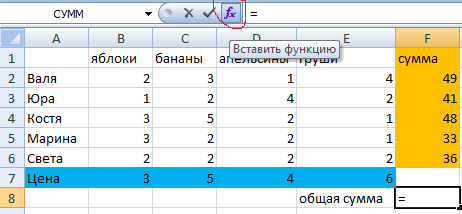 В окне «Мастер функций» выбрать функцию СУММ и нажать ОК.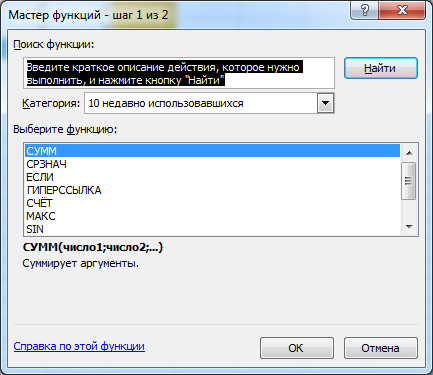 В окне «Аргументы функций» нажать на кнопку с красной стрелкой, для того чтобы выделить диапазон вычисляемых значений.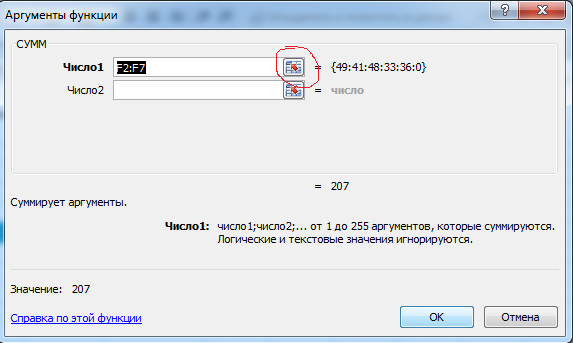 Выделить ячейки с F2 до F6.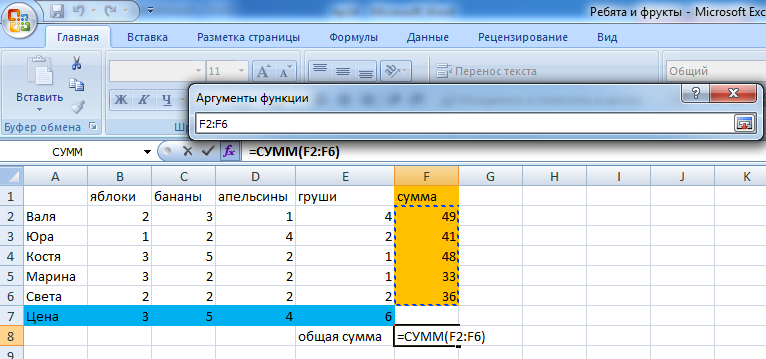 Обратно нажать кнопку с красной стрелкой и нажать кнопку ОК.Общая сумма вычислена.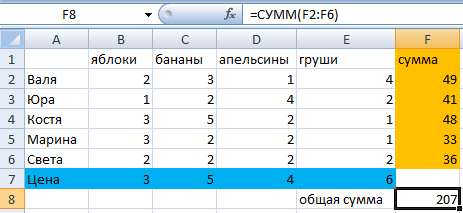 Таким же образом с помощью встроенных функций вычислите максимальную стоимость покупок (МАКС),  минимальную стоимость покупок (МИН), среднюю арифметическую (СРЗНАЧ).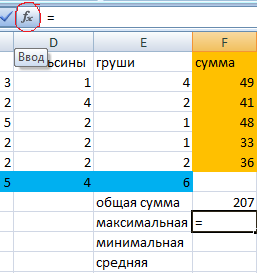 Изменить стоимость бананов на 6. Показать в каких ячейках произошли изменения.